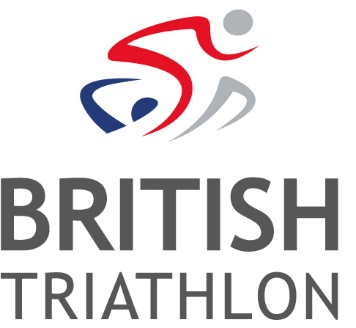 JOB DESCRIPTIONPOSITION OVERVIEWTo manage and develop a comprehensive programme of triathlon activities across a specific geographical region. Work with the volunteer Regional Committee to create sufficient capacity across all areas of the triathlon programme to meet demand, allow for growth and provide targeted, geographical diversity.  Work to the Regional Plan with agreed measures of success and as such contribute proportionally to the national targets against Triathlon England’s four-year strategic plan.  Deliver all agreed Triathlon England National Plan programmes for and in the specific geographical region.MAIN TASKS & RESPONSIBILITIESTo meet or exceed all given performance indicators, in line with a proportional contribution to the Triathlon England strategic planSupport the Regional Committee to generate programmes of work that contribute to the attainment of national targets, addresses specific regional needs and provides targeted geographic development. Work to integrate professional and volunteer workforce into the strategic plan and work programmes, including a regular review processAssist in the recruitment and development of the Regional Committee, thus increasing governance capacity and capabilitiesCreate, maintain and adhere to a comprehensive delivery programme, focused on the attainment of the suite of identified KPI’s in line with priorities given by the National Delivery ManagerWork on both the growth of capacity and satisfaction of race participants, maintaining programmes to focus on the quality of athlete experienceSupport a comprehensive, geographically diverse programme of mass participation events that engages and keeps people in triathlonSupport the development of clubs across the regionActively promote Triathlon England membership and the benefits directly with all potential customers.Represent Triathlon England in a highly professional manner, maintaining an approachable and consultative approach throughoutDevelop a customer focused and solution orientated approach to clubs and race organisers to help them develop capacity and quality in their offerSupport the delivery of coach education, officials’ education and CPD programmesEffectively deliver and support all national programmes within the region, meeting or exceeding all given performance indicatorsSupport the growth and development of Triathlon to new markets, specifically through the GO TRI programmeManage all assigned activation budgets (as and when required) effectively with accompanying paperwork and accurate, accountable forecastingDeliver all aspects of project delivery on time and on budgetEffectively arrange and manage meetings with partners, stakeholders and any other interested parties to develop the sport of triathlon within regional boundariesSupport clubs and events to provide advice and guidancePerform any other necessary tasks as outlined by the national managerTo provide timely and appropriate reporting to the following:National Delivery ManagerTE board Specific Regional CommitteePERSON SPECIFICATION Regional Manager (East)RELEVANT SKILLS AND/OR APTITUDESEssentialExcellent communication skills – Communicates effectively, clearly and confidently in written, verbal and electronic formsTime managementWell organised and able to prioritise workloadStrong interpersonal skillsStrong leadership skillsAbility to work with integrityStrategic awareness – must be able to see the big picture of strategic growthHave a multidimensional customer focussed approach in their workKNOWLEDGE AND EXPERIENCE EssentialClear understanding and experience of grass roots sports development Working knowledge of the development landscape including roles of key stakeholdersUp to date knowledge of key government strategiesDesirableGood working knowledge of the sport of TriathlonWorking knowledge of social media and applicationEDUCATION/QUALIFICATION SKILLSEssentialComputer literate, including Office products, Windows, DatabasesStrong written and oral presentation skillsDesirableRelevant Undergraduate degree or equivalent experiencePERSONAL ATTRIBUTESEssentialIs able to work independently and as part of a teamPerformance orientation, including the ability to set targets and achieve themCommitment to responding to customer needsPositive approach to dealing with challenging issuesTreats people with respectProtects confidential informationAdheres to the company’s policies and demonstrates loyalty to the companyStrong individualist & decision maker with high determination to succeedSelf motivatedCreative & innovative workerFocused on excellent quality of serviceContinually looks to improveOTHER REQUIREMENTSEssentialAbility to react to the needs of the region, this includes regular travel across and within the region, and often includes working away from home.Must be able to work flexible hours as the post requires regular evening and weekend work in supporting events and clubsIn possession of a valid UK driving licenceTITLE:Regional Manager (East) CONTRACT TYPE:Open ended, full timeORGANISATION:British Triathlon and Triathlon England DEPARTMENT:DeliveryJOB BASED AT:Work from home; based in the RegionREPORTS TO:National Delivery Manager